ŠKOLNÍ VZDĚLÁVACÍ PROGRAM ŠKOLNÍ DRUŽINYZákladní škola a Praktická škola Kostelec nad Černými lesy, K Jatkám 748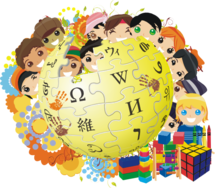 „VŠICHNI JSME KAMARÁDI“2022 -2024Identifikační údaje Oficiální název: Školní vzdělávací program pro školní družinu – „VŠICHNI JSME KAMARÁDI" Předkladatel: Základní a Praktická škola Kostelec nad Černými lesy, okres Praha východ K Jatkám 748 281 63 Kostelec nad Černými lesy IČO: 600021696 IČ: 70836264 Ředitelka: Mgr. Pavla Rývová Web: https://www.webskoly.cz/zspskostelecZřizovatel: Středočeský kraj, Zborovská 11, 150 21 Praha Vypracovala: Bc. Veronika Frýdová a Jana Bydžovská Schválila: Mgr. Pavla Rývová Platnost dokumentu od:  1.9.2022č.j. 512/2022/ZSKPV ŠVP ŠD byl projednán a schválen na pedagogické radě dne 12.1.2022Podpis ředitelky školy……………………………. Razítko školyCharakteristika školy a školní družiny Základní škola a Praktická škola, Kostelec nad Černými lesy je školou plně organizovanou Navštěvují ji žáci nejen z Kostelce n. Č. l., ale i z blízkého okolí. Školní družina je součásti ZŠ a PŠ, první oddělení se nachází v přízemí, druhé a třetí oddělení v prvním patře budovy. Skládá se z části pro volnou hru dětí a pracovní části vybavené stolky a židlemi. Třída je vybavena funkčním novým nábytkem, hračky a pomůcky jsou pečlivě vybírány a postupné doplňovány. Uspořádání vyhovuje vzrůstu dětí, skupinovým i individuálním činnostem. Výtvarné práce a výrobky děti se vystavují v prostorách školní budovy, a poté si jich děti odnáší domů. Škola má velkou zahradu a v těsném sousedství mateřskou školu, jejíž hřiště je možno využívat. Děti mohou využívat k pohybovým aktivitám jak zahradu, tak dětské hřiště a přírodu, která obklopuje okolí školy. Stravování probíhá ve školní jídelně ZŠ. Vychovatelkou je zajištěn pravidelný pitný režim. Personální podmínky Zájmové vzdělávání je řízeno kvalifikovanou vychovatelkou vychovatelem. Vychovatelé mají odbornou kvalifikaci a v průběhu školního roku se vzdělávají v akreditovaných kurzech i samostudiem.Cíle vzděláváníRozvíjet osobnost žáka Podněcovat žáky k tvořivému myšlení, logickému uvažování a řešení problémů Osvojovat si základy slušného chování při stolováníUčit komunikovat, spolupracovat a respektovat se Rozšiřovat znalosti, zkušenosti a dovednosti v různých oblastech Utvářet kladný vztah k přírodě a učit chránit svět kolem nás Nabízet různorodé činnosti s individuálním přístupem k jednotlivým žákům Vytvářet podmínky a prostor pro odpočinek a relaxaci Rozvíjet všestrannou spolupráci s rodiči žákůDélka vzdělávání Délka vzdělávání pro školní družinu je stanovena na dobu jednoho školního roku. Provozní doba ŠD je ráno od 7:00 do 7:45 hodin a odpoledne od 11:35 do 16:05 hodin. Žáci jsou vyzvedáváni ze ŠD v době uvedené v přihlášce.
Po projednání se zřizovatelem se činnost v době všech prázdnin přerušuje. V době mimořádných prázdnin nebo mimořádného volna je činnost školní družiny zajištěna na základě rozhodnutí ředitele školy. Žáci jsou vyzvedáváni ze ŠD v době uvedené na přihlášce. Formy vzděláváníPravidelná činnost
Je dána týdenní skladbou zaměstnání, kterou si každá vychovatelka vytvoří́ dle věkových složení a rozvrhu žáků svého oddělení. Představuje zejména organizované aktivity zájmového vzdělávání: Výtvarná a pracovní činnost Dramatická a hudební výchova Sportovní aktivity Odpočinkové činnosti Rekreační činnosti Příprava na vyučováníSebeobslužné činnostiVolná hra dětíPříležitostná činnost
Je to výchovná, vzdělávací, zájmová a tematická rekreační činnost organizovaná nepravidelně dle potřeb dětí a možností ŠD (akce a projekty). Spontánní činnosti vychází z denní skladby a činností ve ŠD četba, poslechové činnosti, klidové zájmové činnosti, samostatná četba knih a časopisů, relaxace na koberci, rozhovory s dětmi, spontánní činnost ranních (ŠK) a odpoledních družin Kompetence 1.Kompetence k učení:Žák se učí s chuti, aktivně se účastní přípravy na vyučování formou didaktických her, výukových programů na PC, započatou práci se snaží dokončit, umí zhodnotit své výkony, pozorovat různé jevy a hledat souvislosti, získané zkušenosti se pokouší uplatňovat v praktických situacích a dalším učení. 2. Kompetence k řešení problémů: Žák si všímá dění i problémů, učí se problém pochopit, nevyhýbá se mu, ale snaží se ho řešit různými způsoby, správnost řešení ověřuje prakticky, svá rozhodnuti obhájí, je iniciativní, v případě obtíží požádá o radu nebo pomoc a snaží se je překonávat.3. Kompetence komunikativní:Žák umí vhodně formulovat otázky, odpovědi, sdělení i myšlenky, umí vyjádřit vlastní názor, své pocity, vhodně komunikuje s vrstevníky i dospělými, umí naslouchat druhým. 4. Kompetence sociální a interpersonální:Žák k úkolům a povinnostem přistupuje zodpovědně, učí se rozpoznat vhodné a nevhodné chování, respektuje dohodnutá pravidla, je tolerantní a ohleduplný, umí nabídnout pomoc, podílí se na utváření příjemné atmosféry.5. Kompetence občanské: Žák je si vědom práv a povinností svých i druhých, vnímá agresivitu, nespravedlnost a šikanu a ví, jak se chovat při setkání s těmito jevy, dbá na zdraví své i druhých, zná tradice, zapojuje se do kulturního života, má základní informace o ekologii a environmentálních problémech, podílí se na rozvoji kvalitního životního prostředí. 6. Kompetence k trávení volného času: Žák umí účelně trávit volný čas, umí si vybrat zájmové činnosti podle svých dispozic, rozvíjí své zájmy pomoci organizovaných i individuálních činnosti, umí odmítnout nevhodné nabídky k trávení volného času. 7.Kompetence pracovní:Žák má vytvořen pozitivní vztah k manuálním činnostem, bezpečně používá nástroje, využívá získané znalosti a zkušenosti.8.OBSAHPLÁN ZÁJMOVÉHO VZDĚLÁVÁNÍ A ČINNOSTÍ Plán je určen pro školní rok 2023/2024. Je rozvržen na téma, které je dále členěno na 10 podtémat. Každé podtéma je určeno na 1 měsíc. Činnosti jsou vybírány a upravovány dle zájmu, nových nápadů a návrhů dětí. TÉMA: CESTA DO POHÁDKOVÉ ZEMĚ Plán zájmového vzdělávání a činností je rozvržen na 10 témat. 1 téma je určeno na 1měsíc, Činnosti jsou vybírání dle věku, zájmu dětí. Každé téma bude průběžně doplňováno díky novým nápadům dětí ve ŠD. V průběhu školního roku se zařadí práce s keramickou hlínou. V průběhu celého roku je vhodně zařazeno cvičení jógy. Třídění plastu, papíru, PET víček atd. je též zajištěn v průběhu celého školního roku. Po celý školní rok jsou dodržována hygienická pravidla dle nařízení.1.KOUZELNÉ PŘÁTELSTVÍ – září seznámení s prostředím školy, a hlavně ŠD kamarádi z přírody – poznávání druhů stromů kniha – výborný společník – seznámení s knihou a školní knihovnou společná pravidla a zásady slušného chování (řád ŠD, bezpečnost v prostorách, které využívá ŠD) hry s kamarády a hry na seznámení s kamarády 28.9. Den české státnosti. Sv. Václav 2. POHÁDKOVÉ STRAŠENÍ, ANEB MY SE PŘECE NEBOJÍME – říjenživot ve dne v noci, aneb život v lese Halloween – Dušičky Jógové cvičení STRAŠIDELNÉ ODPOLEDNE- (projektový den- akce hrazená dětmi) výroba z přírodních materiálů ekologické hry v lese – recyklace  4. 10. Mezinárodní den zvířat 28.10. Den vzniku samostatného Československa 3. DĚDEČEK ČARUJE – listopad11.11. Martin na bílém koni – tradice a historie vycházky do přírody a pozorování kouzel podzimu výroba z barevných listů 17.11. Den boje studentů za svobodu a demokracii čarovné obrázky – netradiční techniky 4. ZEMĚ FANTAZIE - prosinecseznámení s Boomwhackers vánoční koledy vánoční stromeček – zdobení vůně jehličí skotačení s Verčou a Janou: hudebně – pohybová činnost dopis Ježíškovi – Vánoční přání zvyky a tradice výroba dárků pod stromeček nadílka ve školní družině čertovské básničky5. SNĚHOVÁ KRÁLOVNA – ledenhry na sněhu a hrátky se sněhem závody na bobech výroba sněžítek stromeček pro zvířátka krmítka pro ptáčky vyprávění pohádekpokusy s vodou – ledem – sněhem pohybová chvilka – Jóga pro děti 6. ČAS MAŠKAR – únor pantomima – pohádkové bytosti výroba na maškarní ples – masky, kostýmy úryvky z pohádek – Hádej, hádej, hadači MAŠKARNÍ PLES U NÁS V DRUŽINĚ – celoodpolední akce školní družiny zimní sporty7.POHÁDKOVÉ PROMĚNY – březenčistota kolem nás a dopad na životní prostředí co patří nepatří do přírody literární kavárnička práce s knihou – vyhledávání v encyklopediích proměny v přírodě Velikonoce – vyrábíme, tvoříme, zdobímevelikonoční zvyky a tradice kniha jarní a velikonoční tradice 8.ŽIJEM JAKO V POHÁDCE – dubenpohádky známé i neznámé Maňáskové divadlo úryvky z pohádek – hádanky návštěva místní knihovny – práce s knihou malujeme pohádky výroba záložek do knih dramatizace pohádek (O veliké řepě, O Koblížkovi)9.ČAROVNÉ KVÍTÍ – květenpohybová chvilka – Jóga pro děti. ,,Kouzelné boty" - vycházky do okolí školy bylinkové pytlíčky čarujeme s barvami léčivé stromy a květiny – poznávání květinmalování na obličej Babka kořenářka – vůně koření 10.NA KONCI POHÁDKOVÉ ZEMĚ – červen Hudebně pohybová chvilka – skotačení s Janou a Verčou (příprava na závěrečné vystoupení)úklid pohádkové země – družinyDen dětírozloučení – Opékání špekáčků akce školní družiny, ukončení akcí a soutěží ve ŠD – rozdělení cen a diplomů rozloučení a poučení o bezpečnosti v době hlavních prázdnin.9.ČINNOSTI PODLE OBLASTÍ1.Člověk a jeho zdraví Prohlížíme encyklopedie Povídáme si o zajímavostech lidského těla Vyprávíme si o zdravém životním stylu Vyhledáváme vhodné oblečení podle ročních období, příležitostí apod. Modelujeme ovoce a zeleninu Vystřihujeme obrázky potravin a třídíme je na zdravé a nezdravéVyprávíme podle obrázků / úrazy, nemoci /Hrajeme si na lékaře a pacienta Kreslíme léčivé byliny Pořádáme soutěžeUčíme se nové hryProvozujeme sezónní sporty Hrajeme hru "Co nám prospívá a co škodí" / rozlišování pomocí obrázků /Sestavujeme lidské tělo, obličej / puzzle/Vystřihujeme postavy a oblečení z papíru Navštívíme prodejnu zdravé výživy Hrajeme si "Na kuchaře" - přichystáme si zdravé jídlo Chodíme do přírody, na hřiště2. Místo, kde žijeme Vyprávíme si o životě naší rodiny Kreslíme, malujeme, jak trávíme společný čas v našich rodináchJak doma pomáháme rozhovor, dramatizace Popisujeme náš dům, byt Modelujeme náš dům / keramická hlína, modelína/ Zařizujeme byt podle našich představ pracujeme s krabicemi a zbytky látek Vyrábíme nábytek – využíváme stavebnice Čteme si o životě v rodině čas. Pastelka, Mateřídouška, knihy s tímto námětemDokreslujeme, vybarvujeme postavy a zvířata naše spolubydlící Seznamujeme se se školou a jejím blízkým okolím Vyprávíme si, co se nám ve škole nejvíc libí Besedujeme se zaměstnanci školy Zdobíme školní družinu Zpíváme si a posloucháme – písničky se školní tématikou Tvoříme model školy a okolí Jdeme na výpravu – bezpečná cesta do ŠJ a na autobusové nádraží Zajímáme se o dopravní značky a pravidla silničního provozuKreslíme dopravní značky Hrajeme dopravní hry Vyrábíme dopravní prostředekKreslené dopravní prostředek Navrhujeme dopravní značky Vypravujeme se za zajímavostmi našeho města vycházky Hledáme na mapě města Kreslíme pohled – pozdrav z našeho města Vytváříme obraz – koláž Shromažďujeme materiály mapy, pohlednice, obrázky. fotky, publikace, informace z internetu / a uspořádáme výstavu Plánujeme výlet do některé ze sousedních obci Tvoříme krajinu z přírodních materiálů Hrajeme šipkovanouPátráme, kde sídlí důležité instituce Pořádáme exkurze – obchody, služby Hrajeme si "Na řemesla"Modelujeme výrobky řemeslníků Navštěvujeme městskou knihovnu – seznamujeme se s výpůjčním řádem Besedujeme s knihovnicíVyrábíme obal na knihu a záložky Zhotovíme leporela pro děti MŠ Soutěžíme ve znalostech o našem městě Kreslíme místo, které se nám nejvíce líbiloVyprávíme si o lidových tradicích a zvycích Uspořádáme slavnosti při příležitosti tradičních svátků Vyrábíme tradiční ozdobné předměty 3. Lidé kolem násVyprávíme o členech naší rodiny, o soužití v rodině Kreslíme, malujeme rodinu, portréty rodinných příslušníkůZjišťujeme, kdy mají rodinní příslušníci svátek a narozeniny Vyrábíme drobné dárky a přání Osvojujeme si zásady vhodného chování a jednání mezi lidmi – scénky Hrajeme si "Na hostinu" - dodržujeme pravidla správného stolování Získáváme vědomosti o základních právech a povinnostech člověka / beseda, vyprávění / Hrajeme hru "Poznej mého kamaráda" / hmatem, popisem jeho vzhledu a vlastnosti Besedujeme o kladných vlastnostech kamarádů Vytváříme kamaráda – dvojníka /obkreslujeme kamaráda na arch papíruZkoušíme, jak se žije znevýhodněným kamarádům / malujeme ústy, dorozumíváme se beze slov, cvičíme hmat / Získáváme informace o dětech z různých světadílů / knihy, časopisy, film, internetVyrobíme si hračku dětí jiné zeměBesedujeme o tom, jak můžeme ostatním pomáhat Uspořádáme časově omezenou soutěž, kdo vykoná víc dobrých skutků Pravidelně opravujeme poškozené hry a hračky ve ŠD Vyprávíme podle obrázků, určujeme správné pořadí obrázků / požár, dopravní nehoda, krádež, týrání / Pracujeme s kalendářem – svátky, narozeniny Vyrábíme přání a dárky pro různé příležitosti Tvoříme pozvánky, plakáty / Den otevřených dveří, Den dětíSoutěžíme Připomínáme vhodné chování Uspořádáme vystoupeníČteme si o sdělovacích prostředcíchPovídáme si o filmech, televizním programuVytváříme oblíbeného filmového hrdinu4.Lidé a čas Vyprávíme si o správném režimu dne Snažíme se rozlišovat povinnosti a zábavu Besedujeme o možnostech využití volného času Kreslíme, co nás nejvíc baví Zhotovíme jednoduché hry Společně připravujeme program ŠD Vyprávíme, co jsme prožili o víkendu, o prázdnináchČteme si o měřidlech času Vyrábíme si vlastni hodiny, hodinky Pracujeme s kalendářem – barevně rozlišujeme dny, týdny, měsíce Zhotovíme si svůj kalendář / kolektivní práce Shromažďujeme vlastní fotografie a chronologicky je řadíme Vyprávíme si příhody z raného dětství Vytváříme lidské obličeje / keramická hlína, různé druhy papírů Navštívíme mateřskou školu Navštívíme městské muzeum a zámek Pátráme po významných událostech našeho města Besedujeme o rozdílech života dříve a nyní Prohlížíme si kroniku školy Vydáváme se na putování časem / od nejstarších budov k novostavbám / vycházkyVytváříme naše město / krabice, barevný papír Čteme a posloucháme pověsti a pohádky Ilustrujeme přečtené pověsti a pohádky Vyhledáváme významné dny, tradiční lidové svátky a připravujeme při jejich příležitosti vystoupení a výstavu 5. Rozmanitost přírody Podnikáme tematické vycházky do okolní přírody Upevňujeme pravidla chování v příroděHrajeme hry v přírodě Sbíráme přírodní materiál / zhotovujeme různé výrobky, koláže Kreslíme, malujeme květiny, které jsme viděli na vycházceHrajeme smyslové hry / poznáváme rostliny podle vůně a tvaru Zpíváme si – písničky o rostlinách a zvířatech Hrajeme hry s náměty rostlin a živočichů / pexesa, kvarteta, puzzleVytváříme obtisky kůry stromů, herbář listů, poznáváme stromy Pracujeme s encyklopediemi Pečujeme o květiny ve ŠD Napodobujeme zvířata pohybem i zvukem – soutěžímeČteme si příběhy ze života zvířatSledujeme filmy, pohádky o zvířatech Hrajeme divadlo / dramatizace námětu z živočišné říše  Vytváříme zvířata / vystřihovánky, origami Posloucháme CD – nahrávky zvuků zvířat a ptáků Rozlišujeme roční období / hry s obrázky Hrajeme sezónní hry Čteme si pranostiky a besedujeme o nich Ověřujeme si působení větru, vody / vyrábíme větrníky, draky, plavidla Provádíme pokusy Vedeme si kalendář přírody Pomáháme při úklidu v okolí školy, na dětském hřišti Pozorujeme, co do přírody nepatří – vycházkyBesedujeme, jak můžeme pomoci přírodě Kreslíme, malujeme / správné x nesprávné chování v přírodě Třídíme odpad, sbíráme starý papír10.PODMÍNKY PŘIJÍMANÍ ŠDJe určena  pro žáky ZŠ a PŠ Kostelec n. Č. l. Přijetí žáka do ŠD rozhoduje ředitel školy ŠD se naplňuje do počtu maximálně 36 dětí Na škole fungují zájmové kroužky / je na ně brán ohled při plánování činností ŠD ŠD funguje po dobu 10 měsíců – po dobu vyučování ve školním roce 11.PRŮBĚH A UKONČOVÁNÍ ZÁJMOVÉHO VZDĚLÁVÁNÍ Přihlašování a odhlašování žáků ze ŠD je prováděno na základě písemné přihlášky rodičů žáka (zákonných zástupců). Rodiče nebo jiní zákonní zástupci žáka přihlášeného k pravidelné docházce do družiny sdělí družině rozsah docházky žáka a způsob odchodu žáka z družiny; tyto údaje jsou zaznamenány v přihlášce. Omluvu nepřítomnosti žáka v družině, odchylky od docházky žáka, nebo pokud má žák odejít ze ŠD jinak či s jinou osobou, než je obvyklé a je uvedeno v přihlášce, sdělí rodiče tuto skutečnost družině písemně. Předem známou nepřítomnost žáka v družině zákonný zástupce oznámí písemně. Docházka do školní družiny je pro přihlášené žáky povinná. Odhlásit se může vždy ke konci pololetí.Oddělení se naplňují nejvýše do počtu 14 účastníků. Do školní družiny přicházejí žáci po skončení vyučování pod vedením vychovatelek. Pokud ostatní třídy končí později, předá žáky vychovatelce do školní družiny učitel/učitelka, který/á vyučoval/a poslední hodinu. ŠD může organizovat další činnosti (jako např. výlety, exkurze, sportovní a kulturní akce atp.), které jsou uskutečňovány mimo stanovenou provozní dobu ŠD. Členství v těchto kroužcích, resp. na těchto aktivitách není vázáno na zápis do ŠD. Při organizaci výuky jinak, než ve vyučovacích hodinách stanoví zařazení a délku přestávek pedagog pověřeným vedením akce podle charakteru činnosti a s přihlédnutím k základním fyziologickým potřebám žáků. I ředitel může rozhodnout o vyloučení žáka ze ŠD, pokud tento žák soustavně nebo nějakým významným projevem porušil kázeň a pořádek, ohrožuje zdraví a bezpečnost ostatních, dlouhodobě svévolně nenavštěvuje ŠD nebo z jiných zvláště závažných důvodů.12.Podmínky pro vzdělávání žáků se speciálními vzdělávacími potřebami a žáků nadaných ŠD umožňuje začlenění žáků se speciálními vzdělávacími potřebami, s přihlédnutím na charakter jejich postižení či znevýhodnění, do volnočasových aktivit. Vychovatelka úzce spolupracuje s rodiči, třídními učiteli, se školním psychologem. Při práci vychází z doporučení školských poradenských zařízení. Pro rozvoj talentovaných a nadaných žáků lze dle aktuálních možností a podmínek školy při výchovných činnostech ve školní družině rozvíjet talent mimořádně nadaných žáků (zadávání rozšiřujících a doplňujících úkolů, individuální přistup). 13.MATERIÁLNÍ PODMÍNKYŠD využívá ke své činnosti tři místnosti, které se nachází přímo v budově ZŠ a PŠ ŠD využívá ke své činnosti televizor, CD přehrávače, DVD a interaktivní tabuleŠD je vybavena stolními hrami, stavebnicemi, hračkami, interaktivními hračkami, sportovním náčiním ŠD je vybavena výtvarným materiálem v souladu s hygienickými podmínkami K dispozici je školní zahradaUžívání školních i mimoškolních prostor je ošetřeno pravidly bezpečnosti. 14.EKONOMICKÉ PODMÍNKY Úplata za ŠD činí pololetně 300 Kč Úplata může být snížena nebo prominuta: a) žákovi, pokud je společně posuzovanou osobou pro nárok na sociální příplatek, který pobírá jeho zákonný zástupce nebo jiná oprávněná osobab) žákovi, pokud má nárok na příspěvek na úhradu potřeb dítěte v pěstounské péči a tento příspěvek nebo jeho část je vyplácena, pokud skutečnosti uvedené v písmenu a) a vyplácení příspěvku uvedeného v písmenu b) prokáže řediteli školy. O případném prominutí na základě písemné žádosti zákonného zástupce žáka rozhodne ředitel školy. Úplata se hradí u vychovatelky ŠD, dvakrát za školní období ŠD využívá víc zdrojové financování např. KRPŠ15.PERSONÁLNÍ ZAJIŠTĚNÍ Ve školní družině jsou určeny vychovatelky, které zajišťují přihlašování a odhlašování žáků, vybírání poplatků, předávání informací rodičům, vyřizování námětů a stížností. 16.PODMÍNKY BOZP ŠD zajišťuje bezpečnost fyzickou, sociální a emocionální Vytváří zázemí pro rozvoj žáků a jejich bezpečné prostředí Žáci jsou v rámci ŠD pravidelně poučeni o bezpečnosti, předcházení úrazům, o chování v nebezpečných situacích Bezpečnost ve všech prostorách využívaných ŠD je zajištěna: Organizačním řádem ZŠ a PŠV Kostelci nad Černými lesy 12.1.2022	Mgr. Pavla Rývová  ředitelka školy